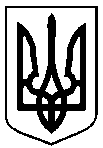 РІШЕННЯвід                     2018 року №           – МРм. Суми         З метою організації роботи комунального некомерційного підприємства «Центр первинної медико-санітарної допомоги № 1» Сумської міської ради, на виконання рішення Сумської міської ради від 28.02.2018 року № 3088-МР «Про припинення комунального закладу «Центр первинної медико-санітарної допомоги № 3 м. Суми» шляхом реорганізації в порядку перетворення в комунальне підприємство «Центр первинної медико-санітарної допомоги №1» Сумської міської ради»; рішення Сумської міської ради від 28.02.2018 року № 3088-МР «Про внесення змін до рішення Сумської міської ради від 25 квітня 2018 року № 3320-МР «Про припинення комунального закладу «Центр первинної медико-санітарної допомоги № 3 
м. Суми» шляхом реорганізації в порядку перетворення в комунальне підприємство «Центр первинної медико-санітарної допомоги № 1» Сумської міської ради», керуючись пунктом 30 статті 26 Закону України «Про місцеве самоврядування в Україні», Сумська міська радаВИРІШИЛА:1. Пункт 7 рішення Сумської міської ради від 28.02.2018 року 
№ 3088-МР «Про припинення комунального закладу «Центр первинної медико-санітарної допомоги № 3 м. Суми» шляхом реорганізації в порядку перетворення в комунальне підприємство «Центр первинної медико-санітарної допомоги № 1» Сумської міської ради» викласти в наступній редакції:«7. Установити, що комунальне некомерційне підприємство «Центр первинної медико-санітарної допомоги № 1» Сумської міської ради є правонаступником усіх прав та обов’язків комунального закладу «Центр первинної медико-санітарної допомоги № 3 м. Суми», у тому числі щодо здійснення передачі неоплачених зобов’язань».2. Організацію виконання даного рішення покласти на заступника міського голови з питань діяльності виконавчих органів 
ради Галицького М.О.  Сумський міський голова                                                                 О.М. ЛисенкоЧумаченко О.Ю._________Ініціатор розгляду питання – Сумський міський голова Проект рішення підготовлено відділом охорони здоров’я Сумської міської радиДоповідач: Чумаченко О.Ю..Лист узгодженнядо проекту рішення Сумської міської ради «Про створення комісії з організації роботи комунального некомерційного підприємства «Центр первинної медико-санітарної допомоги № 2» Сумської міської ради»Проект рішення підготовлений з урахуванням вимог Закону України «Про доступ до публічної інформації» та Закону України «Про захист персональних даних (*окрім випадків, визначених частиною 3 статті 30 Регламенту роботи СМР)                                                                              _____________О.Ю. ЧумаченкоПроект оприлюдненийСумська міська радаСумська міська радаСумська міська радаСумська міська радаVІІ СКЛИКАННЯ СЕСІЯVІІ СКЛИКАННЯ СЕСІЯVІІ СКЛИКАННЯ СЕСІЯVІІ СКЛИКАННЯ СЕСІЯПро внесення змін до рішення Сумської міської ради від 28.02.2018 року 
№ 3088-МР «Про припинення комунального закладу «Центр первинної медико-санітарної допомоги № 3 м. Суми» шляхом реорганізації в порядку перетворення в комунальне підприємство «Центр первинної медико-санітарної допомоги № 1» Сумської міської ради»В.о. начальника  відділу охорони  здоров’я  Сумської міської радиО.Ю. Чумаченко  Заступник міського голови з питань діяльності виконавчих органів радиМ.О. ГалицькийНачальник правового управлінняСумської міської радиО.В. ЧайченкоСекретар міської радиА.В.Баранов